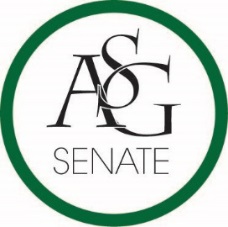 Senate Minute September 25h, 2018Graduate Education Auditorium, 6:00 PMCall to Order	a. 43 present 	b. 4 proxy 	c. 3 absent Roll CallApproval of the MinutesSpecial OrdersReports (5 minutes each)Special ReportsAdvisor, Mary Skinner3 candidates will be coming to campus in the next few weeks and you will have 2 opportunities to interact as possible and they will be doing a presentation that you can attend. The first DL Event is next Wednesday and only around 100 tickets are left. Her office is in the OSA Office. Graduate Assistants, Joshua Saraping and Sage McCoyReminded senators that this is a great place to make a change on campus. President, J.P. GairhanJulia Nald—Deputy to the President, gave announcements for him. MADD is November 3rd and encouraged everyone to attend and FLF will be doing a trail clean up. Vice-President, Abigail Walkers Committee Appointments—vote confirmed. Chancellors Ball is October 10th and the concert will be announced soon. The homecoming top 20 list will be beginning to promoted this week. Treasurer, Isamar GarciaASG Budget Approval—tabled for Senators to review. Secretary, Luke HumphreyWe have a lot of ASG Events coming up in the next few weeks so please be participating in them and helping with them. Chief Justice, Julianna Tidwell4 newly appointed judicial members that will be coming before us in a few weeks to confirmed. GSC Speaker, Arley WardCabinet ReportsChief of Staff, Carus NewmanHealth & Safety: November 7th (Scooter Safety) October 30th: Lighting the Way, observe the areas of campus that aren’t lit well. October 11th: Crosswalk Safety October 30th and 31st: Fight the Flu Days, pre vaccinations in the union flag rooms. Cabinet members have brought up the following: extend the Work It Off program and encouraging the Greek Houses are doing food recovery. FLF Coordinator, Will ClarkChair of the Senate, Colman BetlerThe Student Poll will be being sent out in the next few weeks that Colman has developed. Carus and Colman have a meeting with Parking & Transition on Monday to discuss the Freshman parking issues. Committee’s will be meeting tonight and will get things done. Committee breakout time—Committee heads will be holding meetings following senate. Community Service: Senate doesn’t have requires but please be actively participating in things. Appointments, Nominations, and ElectionsSwearing In of vacancy senators and senators not sworn in during the Spring. Public Comment (3 at 2 minutes each)Brandon Davis: reminded senators to work together with cabinet. Old Business New BusinessAnnouncementsAdjournment